Перечень инвестиционных проектов Миорского района, предлагаемых к реализации с использованием средств инвесторовПеречень инвестиционных проектов Миорского района, предлагаемых к реализации с использованием средств инвесторовПеречень инвестиционных проектов Миорского района, предлагаемых к реализации с использованием средств инвесторовПеречень инвестиционных проектов Миорского района, предлагаемых к реализации с использованием средств инвесторовПеречень инвестиционных проектов Миорского района, предлагаемых к реализации с использованием средств инвесторовЗаказчикНаименование проектаОбщая сумма инвестиций, тыс. долларов СШАинфраструктураОбщество с ограниченной ответственностью ”АК-Миоры“, Витебская обл., г. Миоры, ул. Вокзальная,6-4, каб.2, тел. 375 29 577-77-77Создание межрайонного медицинского центра в г.Миоры90 000,0Наличие земельного участка, примыкает дорога республиканского значения Р14, вблизи линия ЛЭП и сеть газоснабжения, в 3 км железная дорога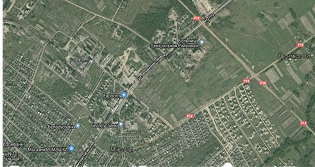 Общество с ограниченной ответственностью ”АК-Плаза“, Витебская обл., г. Миоры, ул. Вокзальная,6, пом.3-3, тел. 375 29 577-77-77Строительство объекта «Многофунциональный комплекс в г. Миоры»150,0Наличие земельного участка, примыкает дорога республиканского значения Р14, вблизи линия ЛЭП и сеть газоснабжения, в 4 км железная дорога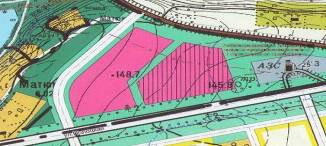 Производственное унитарное предприятие ”Миорский мясокомбинат“, Витебская обл., г. Миоры, ул. Северная, 8Б, тел. 375 2152 4-19-31e-mail: miorym@yandex.byОрганизация инновационного производства мясной продукции на основе экспортоориентированного внедрения новых технологий убоя, обработки и хранения 3663,5Производственные площади предприятия, наличие транспортной и инженерной инфраструктуры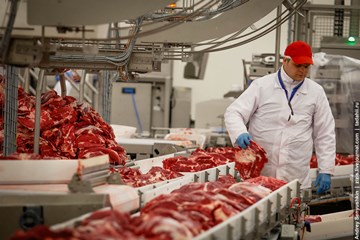 Миорский райисполком,                        211287 Витебская обл., г.Миоры                 ул. Дзержинского,17                             Тел/факс:3752152 5-19-02,                             е-mail: mioryrec2@vitebsk.byОрганизация производства по переработке строительных отходов1000,0Производственная площадка г. Миоры, ул. Вокзальная, наличие транспортной и инженерной инфраструктуры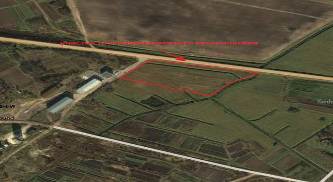 Миорский райисполком,                        211287 Витебская обл., г.Миоры                 ул. Дзержинского,17                             Тел/факс:3752152 5-19-02                             е-mail: mioryrec2@vitebsk.byОрганизация производства по сбору и переработке ягод и грибов750,0Производственная площадка действующего предприятия, наличие транспортной и инженерной инфраструктуры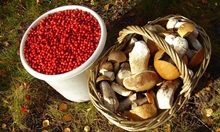 Миорский райисполком,                        211287 Витебская обл., г.Миоры                 ул. Дзержинского,17                             Тел/факс:3752152 5-19-02                             е-mail: mioryrec2@vitebsk.byСтроительство гостиницы в г. Миоры по ул. Октябрьская1560,0Наличие земельного участка по ул. Октябрьской г. Миоры, наличие транспортной и инженерной инфраструктуры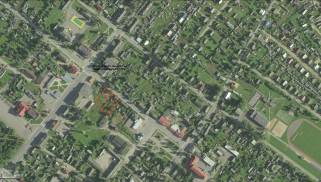 Миорский райисполком,                        211287 Витебская обл., г.Миоры                 ул. Дзержинского,17                             Тел/факс:3752152 5-19-02                             е-mail: mioryrec2@vitebsk.byСтроительство велодорожек и разработка веломаршрута движения велосипедистов с использованием пункта проката, зон отдыха и различного спектра услуг250,0Наличие земельного участка, транспортной инфраструктуры 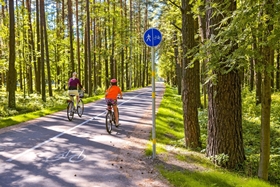 Миорский райисполком,                        211287 Витебская обл., г.Миоры                 ул. Дзержинского,17                             Тел/факс:3752152 5-19-02                             е-mail: mioryrec2@vitebsk.byОбустройство стоянки для кемпинга в аг. Узмены50,0Наличие транспортной инфраструктуры, моста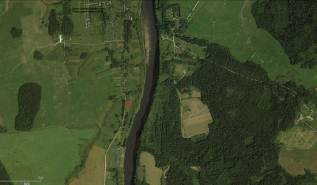 Унитарное предприятие жилищно-коммунального хозяйства, 211287 Витебская обл., г. Миоры, ул. Вокзальная, 5/1,Тел/факс: 375 2152 5-24-56, 5-24-76, e-mail: miorigkx@mail.ru Строительство комплекса по переработке ТКО Миорского района10000,0Наличие земельного участка, транспортной и инженерной инфраструктуры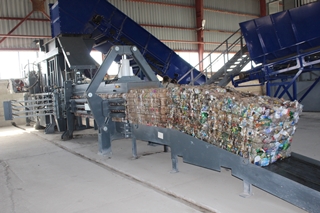 Общество с ограниченной ответственностью ”АК-Миоры“, Витебская обл., г. Миоры, ул. Вокзальная,6-4, каб.2, тел. 375 29 577-77-77Строительство реабилитационно-восстановительного центра вблизи д. Зачеревье Перебродского сельского Совета 100000,0Наличие земельного участка, транспортной инфраструктуры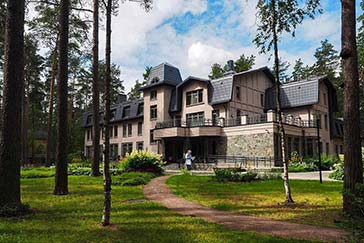 Сектор спорта и туризма Миорского райисполкома, 211287 Витебская обл., г. Миоры, ул. Коммунистическая, 47ВТел: +375 2152 5-19-97е-mail:msport07@mail.ruСтроительство туристического комплекса «Міёрскі фальварак»15000,0Наличие земельного участка, транспортной инфраструктуры расположенной между дорогами республиканского значения Р-14 и местного значения Н-3001 и оз.Медведок. Вблизи находится МАЗС №26, имеется ЛЭП и сеть газоснабжения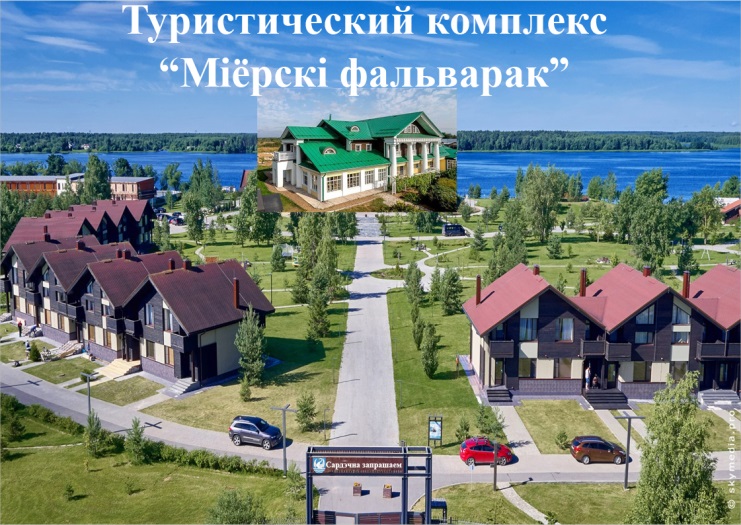 Сектор спорта и туризма Миорского райисполкома, 211287 Витебская обл., г. Миоры, ул. Коммунистическая, 47ВТел: +375 2152 5-19-97е-mail:msport07@mail.ruСоздание  эко-парка «Семейный»  путем благоустройства лесопарка в черте города200,0Наличие земельного участка, транспортной инфраструктуры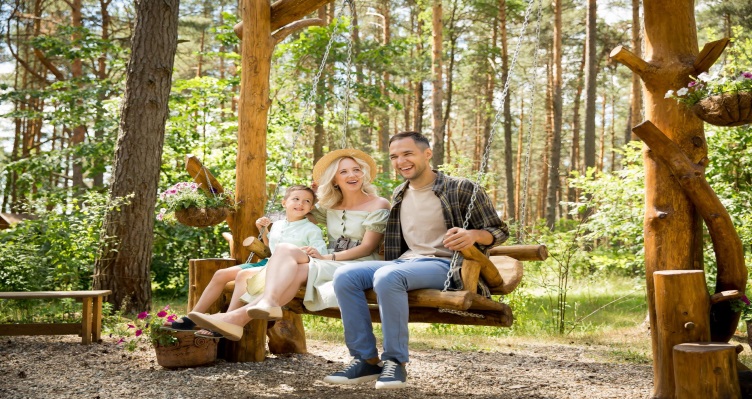 Миорский райисполком,                        211287 Витебская обл., г.Миоры                 ул. Дзержинского,17                             Тел/факс:3752152 5-19-02                             е-mail: mioryrec2@vitebsk.byСтроительство завода по производству электродов6230,0Наличие земельного участка, сырьевой базы, транспортной инфраструктуры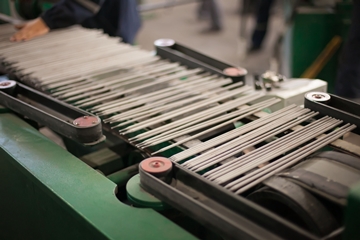 Миорский райисполком,                        211287 Витебская обл., г.Миоры                 ул. Дзержинского,17                             Тел/факс:3752152 5-19-02                             е-mail: mioryrec2@vitebsk.byОрганизация производства профнастила и иных строительных материалов520,0Наличие земельного участка, сырьевых баз, транспортной инфраструктуры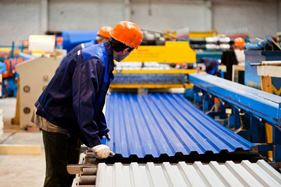 Миорский райисполком,                        211287 Витебская обл., г.Миоры                 ул. Дзержинского,17                             Тел/факс:3752152 5-19-02                             е-mail: mioryrec2@vitebsk.byСоздание логистического центра в г. Миоры1000,0Наличие земельного участка, транспортной инфраструктуры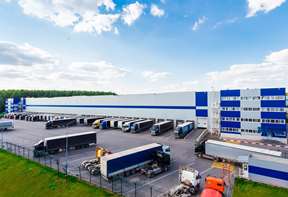 Общество с ограниченной ответственностью «Вендорожские озера», Тел. +375 2152 5-19-02Создание агроусадьбы «Дом охотника и рыболова» на базе комплекса неиспользуемого имущества в д. Перебродье300,0Наличие объектов недвижимости, природных ресурсов (озёра в районе 300-500 м, лес), земельного участка, транспортной инфраструктуры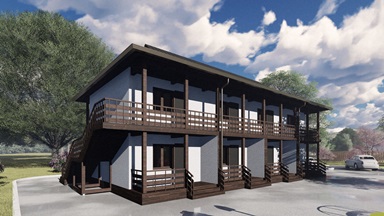 